MÖRK TECHNICAL RIDERALSO REQUESTING:-IN HOUSE ENGINEER-4 SMALL BOOM MIC STANDS-3 BIG BOOM MIC STANDS-25 XLR CABLES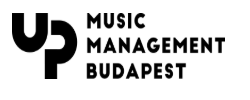 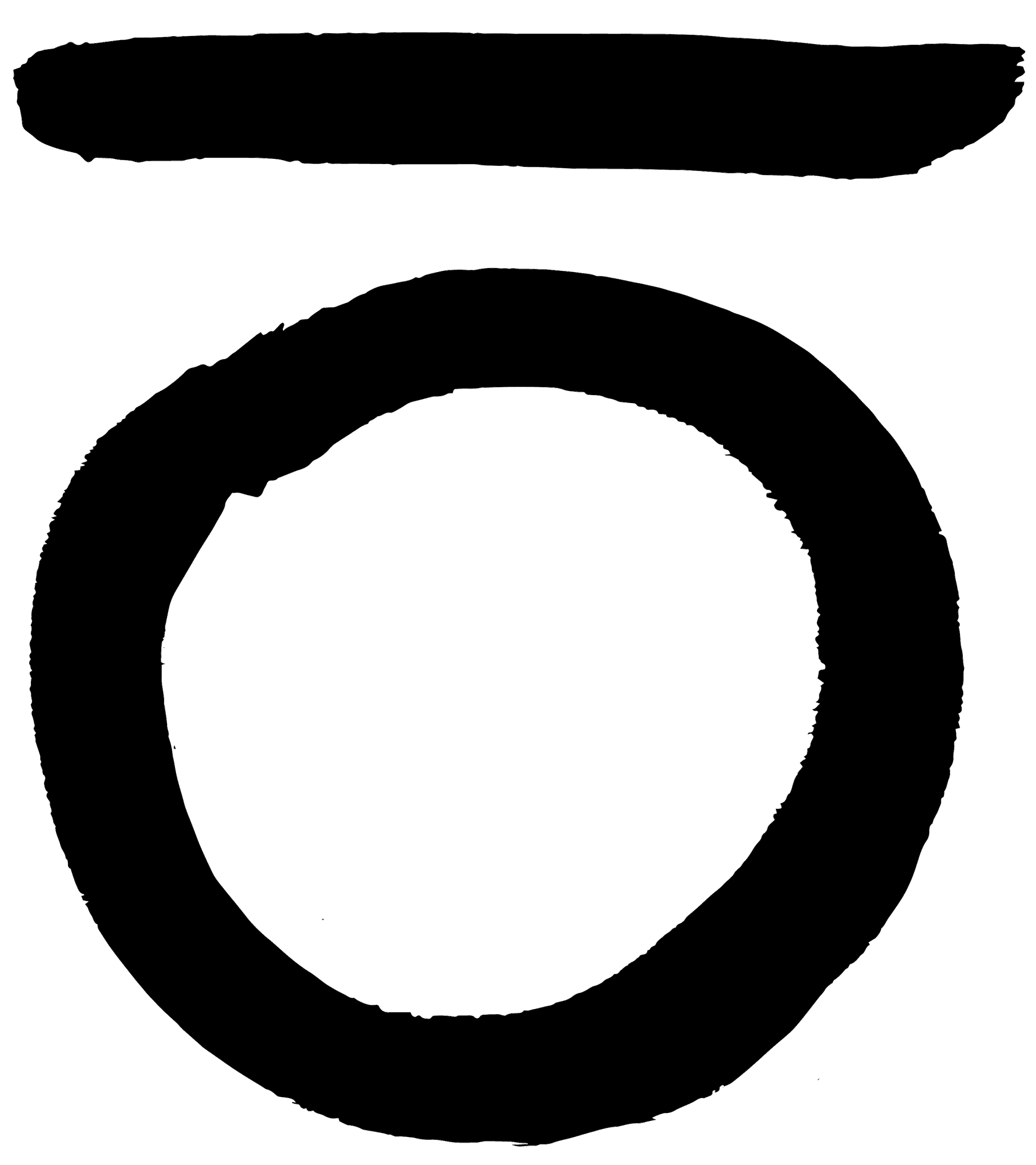 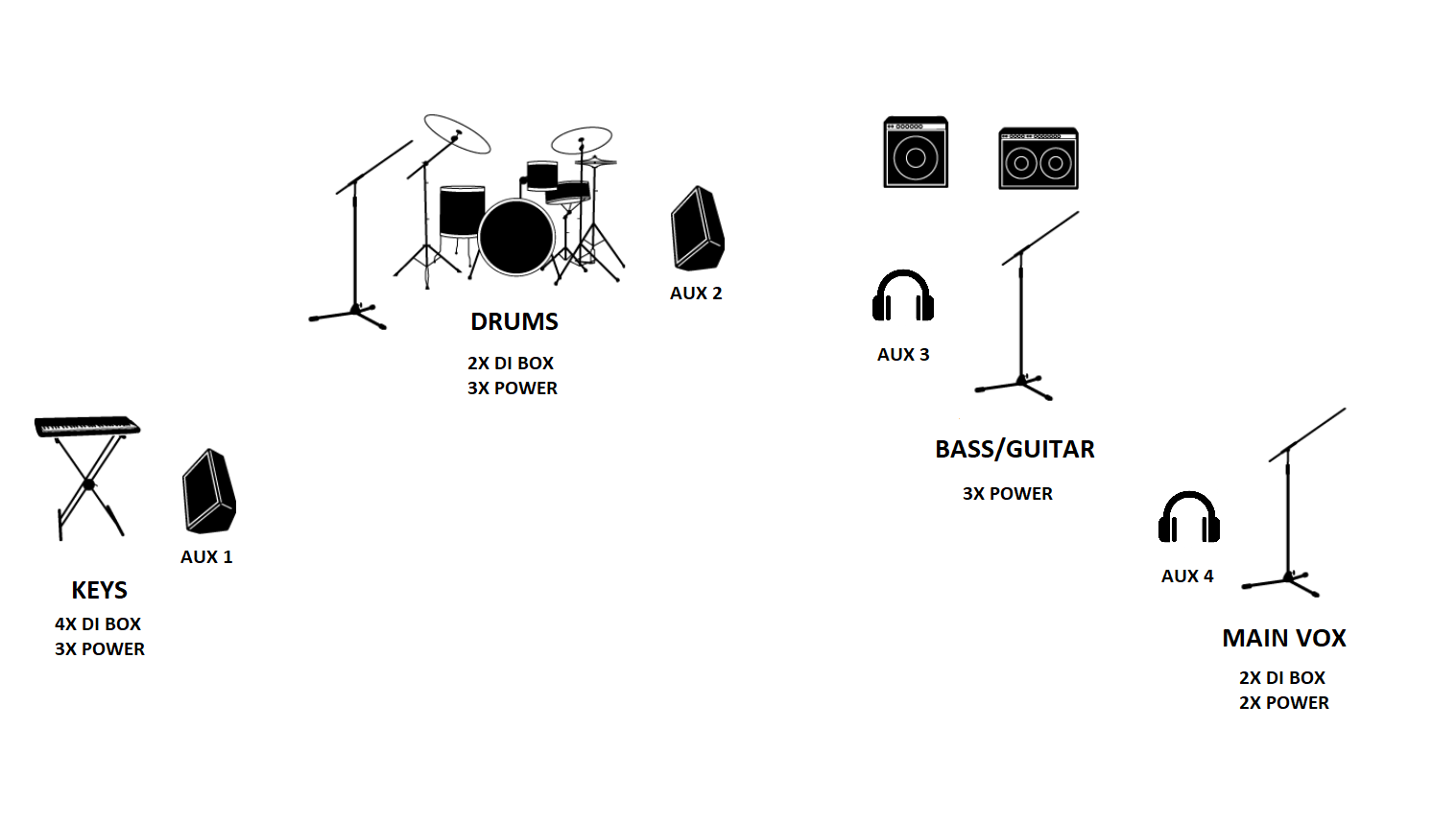 TECHNICAL CONTACTABEL ZWICKL+36 30 720 9086ZWICKLABEL@GMAIL.COMBAND MANAGERDENES PECSI-SZABO+36 20 999 9885DENES@UPMUSICBUDAPEST.COMCHANNEL NUMBERCHANNEL NAMEMIC/DIOWN/REQUEST1KICK IBETA91AOWN2KICK OPREF. B52REQUEST3SNARE TSM57OWN4SNARE BSM57OWN5SNARE 2SM57REQUEST6R TOMPREF. MD421REQUEST7F TOMPREF. MD421REQUEST8COWBELLSM57REQUEST9HHPREF. SM81REQUEST10RIDECM3OWN11CRASHCM3OWN12STACKPREF. SM81REQUEST13SPD LDI BOXREQUEST14SPD RDI BOXREQUEST15BASSDI BOXOWN16GTRSM57REQUEST17NORD LDI BOXREQUEST18NORD RDI BOXREQUEST19KORGDI BOXREQUEST20DRMS BVSM58REQUEST21BASS BVSM58REQUEST22VOX LDI BOXREQUEST23VOX RDI BOXREQUEST